اولا": معلومات شخصية: اللقب العلمي	: 	أستاذ مساعد محل و تاريخ الولادة:	1983 ديالى – العراقالجنسية		:	عراقيةالبريد الالكتروني :	               Israa_Hassan_eng@uodiyala.edu.iqالحالة الاجتماعية	:	متزوجة عنوان العمل	:             كلية الهندسة – جامعة ديالى – بعقوبة – محافظة ديالى – العراق.ثانيا": المؤهلات العلمية:ماجستير هندسة الكترونيك واتصالات – 2013 – كلية الهندسة_ الجامعة المستنصرية – بغداد – العراق.بكالوريوس هندسة الكترونية/هندسة الالكترونيك– 2005 – كلية الهندسة – جامعة ديالى – ديالى – العراق.الاختصاص العام والدقيق: هندسة كهرباء/هندسة الكترونيك واتصالاتثالثا": الدورات التدريبية والعضوية :عضو نقابة المهندسين العراقيين منذ العام 2007.دورة طرائق التدريس و سلامة اللغة – جامعة ديالى – 2013.رابعا": اللغات المتقنة:العربية – اللغة الام.الانكليزية خامسا": التاريخ الوظيفي و المناصب الادارية:مهندسة في قسم هندسة الاتصالات من 2007-2013تدريسية وعضوة لجان  دائمية ومؤقتة متعددة  في كلية الهندسة منذ عام 2013سادسا ": البحوث المنشورة في المجلات والمؤتمرات العلمية الدولية والمحليةسابعا": المزيد من المعلومات عن النشاط العلمي يمكن ايجادها على روابط التواصل الاجتماعي و العلمي :LIST OF PUBLISHED RESEARCH PAPERS INTERNATIONAL:Design and Comparison of Two Types of Antennas  for SAR Calculation in Wireless Applications image Compression Using Contourlet TransformReflection Coefficient measurements experimentally and Simulation of Epoxy- polyester in X- Band frequenciesReflection and Transmission Coefficients Simulation and comparison of two different dielectric materials in X- Band frequenciesSAR Level Reduction Based on Fractal Sausage  Minkowski Square Patch Antenna The Effects Evaluation of Various Dielectric Substrate of Square Patch Antenna on SAR Level for Human HeadFractal Sierpinski Square Patch Antenna for GPS   ApplicationsRadiation Effect of Fractal Sierpinski Square Patch Antenna Reflection and Transmission Coefficients Measurements for Polymer Composites with a Nano-PZT Material using a Non-Resonant MethodMonostatic RCS of Rectangular Patch Antenna in C-Band FrequencyDesign and Modification of multiband M-slot patch antenna for wireless applicationsToward an optimum design of fractal sausage Minkowski   antenna for GPS applicationsWireless transceiver bit error rate and capacity improvement using advanced decoding techniquesDesign and Simulation double Ku- band Vivaldi antennaPublication in local scientific journalsDesign Of Microstrip Antenna Using Fractal Geometry And MetamaterialImplement Wireless Transceiver System Based On Convolutional Coding; Aided by Soft-Bit  DecodingThe Performance Evaluation of SAR for a Sausage Minkowski Square Patch AntennaResearch Gate 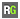 https://www.researchgate.net/profile/Israa-Ali-5Scopus  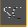 https://www.scopus.com/authid/detail.uri?authorId=57212863268Google Scholar 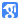 https://scholar.google.com/citations?view_op=list_works&hl=en&user=CVFL_ekAAAAJPublons  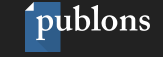 https://publons.com/researcher/1219556/israa-hazem-ali/